 КОНКУРСНОЕ ЗАДАНИЕДЛЯ РЕГИОНАЛЬНЫХ ЧЕМПИОНАТОВЧЕМПИОНАТНОГО ЦИКЛА 2021–2022 ГГ.КОМПЕТЕНЦИИ «ПОВАРСКОЕ ДЕЛО»Конкурсное задание включает в себя следующие разделы: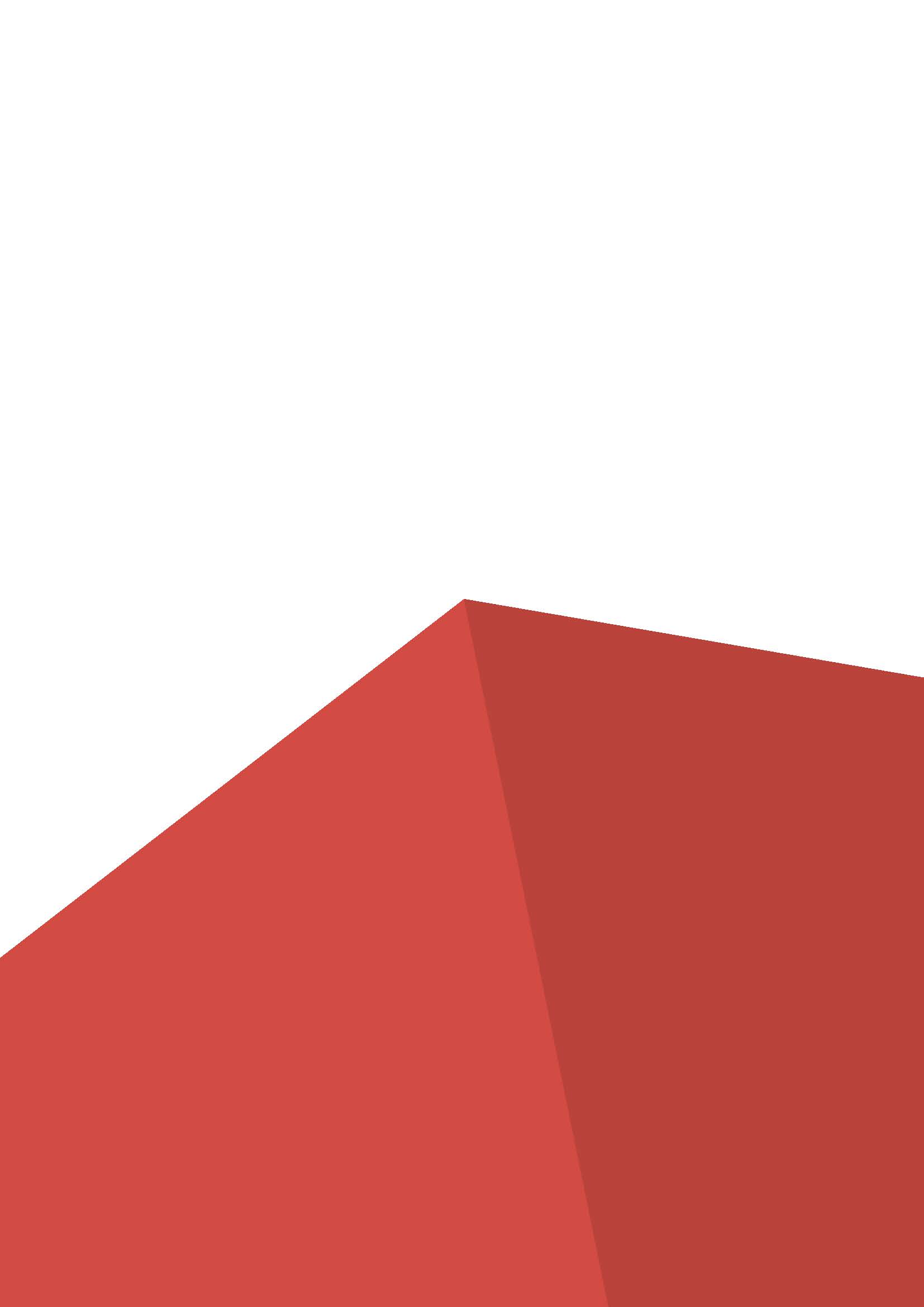 Форма участия в конкурсе: индивидуальный конкурсОбщее время на выполнение задания: 12ч.Задание для конкурсаКонкурсное задание имеет несколько модулей, выполняемых последовательно: модули 1 (A, B, C), 2 (D,E, F), 3 (G,H,I).	Конкурс длится 12 часов в течение 3 дней, включая 30 минут на подготовку и 30 минут на уборку рабочего места, 2 часа на написание меню (приложение 2,3), готовятся блюда всех модулей, представленных ниже (таблица 1). Участники могут организовать работу по своему желанию, но им необходимо учитывать время презентации каждого из модулей.	В день С-2 Главный эксперт определяет продукты из чёрного ящика (30% изменения задания). В случае если участнику необходимо заказать дополнительные продукты, или убрать лишние он делает это в день С-1, но при этом баллы за данный аспект вычитаются.	Участники конкурса каждый день получают одну корзину с ингредиентами в соответствии с заявкой. Ингредиенты, необходимые для всех модулей конкурсного задания, необходимо заказать и предоставить организаторам за две недели до начала конкурса (и не позднее дня С-2). Кому направлять заявку на продукты необходимо узнать у организаторов. В случае, если участник не отправил заявку на продукты в указанный срок, баллы за данный аспект вычитаются. Во время чемпионата разрешается использовать только ингредиенты, предоставленные организатором конкурса.	Если участник конкурса не выполняет требования техники безопасности, подвергает опасности себя или других конкурсантов, такой участник может быть отстранён от участия в конкурсе.Конкурсное задание должно выполняться по модулям.  Каждый  модуль оценивается отдельно. Конкурс включает в себя приготовление и подачу блюд в соответствии с конкурсным заданием.Модули задания и необходимое время	Вскрытие «Чёрных ящиков» проводит главный эксперт за 2 дня (С-2) до начала соревнований.	Жеребьёвку проводит главный эксперт за 1 день (С-1) до начала соревнований, далее участникам даётся 2 часа чистого времени для написания меню и окончательной заявки продуктов при необходимости.	Прохождение тестового модуля предусматривается в течение 2-х часов за 1 день до начала соревнований (С-1).Таблица 1.Тестовый модуль	Тестовый модуль не идёт в зачёт общего конкурсного времени и не оценивается. В момент прохождения тестового модуля с участниками на конкурсной площадке находится технический эксперт.	Цель: ознакомление	участников	с	конкурсной площадкой, адаптация на рабочем месте. Тестирование холодильного, весоизмерительного, теплового, механического и нейтрального оборудования.Описание: участнику предоставляется 2 кг картофеля, 100 г. масла растительного, для выполнения тестового модуля, для того чтобы протестировать оборудование. Можно сварить картофель, запечь, и т.д. Блюда, которые приготовил участник во время тестового модуля, эксперты не оценивают! Если участнику не требуется проходить тестовый модуль, он может отказаться.Модуль A: Демонстрация навыков по нарезке овощейОписание задания.Продемонстрировать 1 базовую технику нарезки (варианты нарезок представлены в приложении 5)      • использовать продукт из черного ящика      • 1 вариант нарезки из чёрного ящикаВид нарезки будет оглашён за 30 минут до начала модуляВ холодильниках должно быть организовано раздельное хранения сырья, полуфабрикатовРаковины и рабочие поверхности не должны быть загроможденыВы должны быть чистыми, опрятными, ухоженными и иметь презентабельный вид. Вы должны вымыть руки в начале работы, в процессе выполнения заданий и в конце работы после уборкиВы должны работать чисто, аккуратно и эффективноВы должны работать согласно технике безопасности, используя правильные средства индивидуальной защитыНе должно быть никаких загрязнений; продукты должны храниться отдельно, а все заготовки должны быть упакованы\тарированы и маркированыНе должно быть чрезмерного расходования продуктов Соответствие нарезки оценивается в измеримых показателях с использованием штангенциркуляОсобенности подачи.Нарезка должна быть подана на 1 плоском блюде, круглое белое плоское блюдо диаметром 30 - 32 см;Выход нарезки 40 г.Сервисное окно открывается за 5 минут до подачи и закрывается через 5 минут после подачи.Обязательные ингредиенты.Продукт из чёрного ящикаВид нарезки из чёрного ящикаПродукты  для нарезки заказывать не нужно. Их предоставляет организатор.Модуль B: Салат ОливьеОписание задания.Приготовить 3 порции салата ОливьеРецептура на усмотрение участникаВ салат необходимо использовать майонез собственного приготовления, приготовленный ручным методомПодача и оформление на усмотрение участникаВ холодильниках должно быть организовано раздельное хранения сырья, полуфабрикатовРаковины и рабочие поверхности не должны быть загроможденыВы должны быть чистыми, опрятными, ухоженными и иметь презентабельный вид. Вы должны вымыть руки в начале работы, в процессе выполнения заданий и в конце работы после уборкиВы должны работать чисто, аккуратно и эффективноВы должны работать согласно технике безопасности, используя правильные средства индивидуальной защитыНе должно быть никаких загрязнений; продукты должны храниться отдельно, а все заготовки должны быть упакованы\тарированы и маркированы.Особенности подачи.Масса блюда минимум 100 г. - максимум 150 г.3 порции салата подаются на тарелках - круглая белая плоская тарелка диаметром 30 - 32 см.Температура подачи тарелки от 1 °С до 14 °СПодаются три идентичных блюдаИспользование при подаче несъедобных компонентов, дополнительных аксессуаров и вспомогательного инвентаря на тарелках НЕ ДОПУСКАЕТСЯ!!!Сервисное окно открывается за 5 минут до подачи и закрывается через 5 минут после подачи. Одна тарелка подаётся для оценки измеримых показателей, затем выставляется на демонстрационный стол и для фотографирования. Две тарелки подаются в дегустацию.Не должно быть чрезмерного расходования продуктов.Основные ингредиенты.Используйте продукты с общего стола;Используйте продукты из заказанного списка.Использовать обязательные ингредиенты из списка продуктовСпециальное оборудование.Разрешено использовать дополнительное оборудование, которое необходимо согласовать с экспертом по технике безопасности непосредственно перед началом конкурса, за исключением аналогичного имеющегося на площадке.Модуль C: Горячее блюдо- рыба.Описание задания.Приготовить 3 порции горячего блюда из рыбы на выбор участникаМинимум 2 гарнира на выбор участника1 горячий соус на выбор участникаОформление горячего блюда – на выбор участникаВ холодильниках должно быть организовано раздельное хранения сырья, полуфабрикатовРаковины и рабочие поверхности не должны быть загроможденыВы должны быть чистыми, опрятными, ухоженными и иметь презентабельный вид. Вы должны вымыть руки в начале работы, в процессе выполнения заданий и в конце работы после уборкиВы должны работать чисто, аккуратно и эффективноВы должны работать согласно технике безопасности, используя правильные средства индивидуальной защитыНе должно быть никаких загрязнений; продукты должны храниться отдельно, а все заготовки должны быть упакованы\тарированы и маркированы.Не должно быть чрезмерного расходования продуктовОсобенности подачи.Масса блюда минимум 220 г.3 порции горячего блюда подаются на тарелках - круглая белая плоская тарелка диаметром 30 - 32 см.Соус должен быть сервирован на каждой тарелкеДополнительно подаётся одна порция 50 мл. основного соуса в соуснике для слепой дегустацииТемпература подачи тарелки от 35 °С и вышеПодаются три идентичных блюдаИспользование при подаче несъедобных компонентов, дополнительных аксессуаров и вспомогательного инвентаря на тарелках НЕ ДОПУСКАЕТСЯ!!!Сервисное окно открывается за 5 минут до подачи и закрывается через 5 минут после подачиОдна тарелка подаётся для оценки измеримых показателей, затем выставляется на демонстрационный стол и для фотографирования. Две тарелки подаются в дегустацию.Основные ингредиенты.Используйте продукты с общего стола;Используйте продукт из черного ящика;Используйте продукты из заказанного списка.Специальное оборудование.Разрешено использовать дополнительное оборудование, которое необходимо согласовать с экспертом по технике безопасности непосредственно перед началом конкурса, за исключением аналогичного имеющегося на площадке.Модуль D: Демонстрация навыков по приготовлению соусов.Описание задания.Продемонстрировать 1 базовую технику приготовления соуса (варианты соусов представлены в приложении 4)1 соус, приготовленный ручным методом (то есть без использования механического оборудования) - вид соуса - чёрный ящикВид соуса будет оглашён за 30 минут до начала модуляВ холодильниках должно быть организовано раздельное хранения сырья, полуфабрикатовРаковины и рабочие поверхности не должны быть загроможденыВы должны быть чистыми, опрятными, ухоженными и иметь презентабельный вид. Вы должны вымыть руки в начале работы, в процессе выполнения заданий и в конце работы после уборкиВы должны работать чисто, аккуратно и эффективноВы должны работать согласно технике безопасности, используя правильные средства индивидуальной защитыНе должно быть никаких загрязнений; продукты должны храниться отдельно, а все заготовки должны быть упакованы\тарированы и маркированыНе должно быть чрезмерного расходования продуктовКачество соуса проверяется по двум аспектам:- текстура соответствует/не соответствует- вкус съедобно/не съедобноОсобенности подачи.Одна порция 50 мл соуса подаётся в соуснике для дегустацииСервисное окно открывается за 5 минут до подачи и закрывается через 5 минут после подачиОсновные ингредиенты.-   Используйте продукты из «Чёрного ящика» - для приготовления соуса, будут известны за 30 минут до начала выполнения модуля.Обязательные ингредиенты.-     Продукты из черного ящика для приготовления соусаПродукты для соуса заказывать не нужно. Их предоставляет организатор.Модуль Е: Холодная закуска- морепродукты.Описание задания.Приготовить 3 порции холодной закуски из кальмара2 гарнира на выбор участникаОформление и наличие холодного соуса – на выбор участникаВ холодильниках должно быть организовано раздельное хранения сырья, полуфабрикатовРаковины и рабочие поверхности не должны быть загроможденыВы должны быть чистыми, опрятными, ухоженными и иметь презентабельный вид. Вы должны вымыть руки в начале работы, в процессе выполнения заданий и в конце работы после уборкиВы должны работать чисто, аккуратно и эффективноВы должны работать согласно технике безопасности, используя правильные средства индивидуальной защитыНе должно быть никаких загрязнений; продукты должны храниться отдельно, а все заготовки должны быть упакованы\тарированы и маркированыНе должно быть чрезмерного расходования продуктовОсобенности подачи.Масса блюда минимум 90 г. - максимум 150 г.Порции закуски подаются на тарелках - круглая белая глубокая с плоскими полями 26 – 28 см.Температура подачи тарелки от 1 °С до 14 °СПодаются три идентичных блюдаИспользование при подаче несъедобных компонентов, дополнительных аксессуаров и вспомогательного инвентаря на тарелках НЕ ДОПУСКАЕТСЯ!!!Сервисное окно открывается за 5 минут до подачи и закрывается через 5 минут после подачиОдна тарелка подаётся для оценки измеримых показателей, затем выставляется на демонстрационный стол и для фотографирования. Две тарелки подаются в дегустацию.Основные ингредиенты.Используйте продукты с общего стола;Используйте продукты из заказанного списка.Обязательные ингредиенты.Кальмар тушка сыромороженнаяСпециальное оборудование.Разрешено использовать дополнительное оборудование, которое необходимо согласовать с экспертом по технике безопасности непосредственно перед началом конкурса, за исключением аналогичного имеющегося на площадке.Модуль F: Десерт.Описание задания.Приготовить 3 порции Десерта на выбор участника	Обязательные компоненты десерта:Мусс (основной компонент десерта)   Выпеченный элемент из теста   Декоративный элемент из шоколада   Соус холодныйВ холодильниках должно быть организовано раздельное хранения сырья, полуфабрикатовРаковины и рабочие поверхности не должны быть загроможденыВы должны быть чистыми, опрятными, ухоженными и иметь презентабельный вид. Вы должны вымыть руки в начале работы, в процессе выполнения заданий и в конце работы после уборкиВы должны работать чисто, аккуратно и эффективноВы должны работать согласно технике безопасности, используя правильные средства индивидуальной защитыНе должно быть никаких загрязнений; продукты должны храниться отдельно, а все заготовки должны быть упакованы\тарированы и маркированы.Не должно быть чрезмерного расходования продуктов.Особенности подачи.Масса блюда минимум 90 г. - максимум 150 г.порции десерта подаются на тарелках - круглая белая плоская тарелка диаметром 30 - 32 см.Соус должен быть сервирован на каждой тарелкеДополнительно подаётся одна порция 50 мл основного соуса в соуснике для слепой дегустацииТемпература подачи тарелки от 1 °С до 14 °СПодаются три идентичных блюдаИспользование при подаче несъедобных компонентов, дополнительных аксессуаров и вспомогательного инвентаря на тарелках НЕ ДОПУСКАЕТСЯ!!!Сервисное окно открывается за 5 минут до подачи и закрывается через 5 минут после подачиОдна тарелка подаётся для оценки измеримых показателей, затем выставляется на демонстрационный стол и для фотографирования. Две тарелки подаются в дегустацию.Основные ингредиенты.Используйте продукты с общего стола;Используйте продукт из черного ящика;Используйте продукты из заказанного списка.Специальное оборудование.Разрешено использовать дополнительное оборудование, которое необходимо согласовать с экспертом по технике безопасности непосредственно перед началом конкурса, за исключением аналогичного имеющегося на площадке.Модуль G: Amuse bouche.Описание задания.Приготовить 6 порций холодной веганской закуски Amuse bouche - использовать продукт из чёрного ящика (фрукт или овощ) Допускается декор на краях посуды  Закуска должна быть жидкой текстуры  В холодильниках должно быть организовано раздельное хранения сырья, полуфабрикатов  Раковины и рабочие поверхности не должны быть загромождены  Вы должны быть чистыми, опрятными, ухоженными и иметь презентабельный вид. Вы должны вымыть руки в начале работы, в процессе выполнения заданий и в конце работы после уборки  Вы должны работать чисто, аккуратно и эффективно  Вы должны работать согласно технике безопасности, используя правильные средства индивидуальной защиты  Не должно быть никаких загрязнений; продукты должны храниться отдельно, а все заготовки должны быть упакованы\тарированы и маркированы  Не должно быть чрезмерного расходования продуктовОсобенности подачи.Закуски подаются в шотах объёмом 100 мл  Подаётся 6 идентичных шотов  Масса 60 – 80 грамм  Использование при подаче несъедобных компонентов, дополнительных аксессуаров и вспомогательного инвентаря на тарелках НЕ ДОПУСКАЕТСЯ!!!  Сервисное окно открывается за 5 минут до подачи и закрывается через 5 минут после подачи  Один шот подаётся для оценки измеримых показателей, затем выставляется на демонстрационный стол и для фотографирования. Пять шотов подаётся в дегустацию  Для того чтобы эксперты смогли оценить подачу, главный эксперт может сфотографировать блюдо на рабочем столе участника и затем показать группе, которая оценивает данный аспект.Основные ингредиенты.Используйте продукты с общего стола         Используйте продукты из заказанного спискаПродукт из черного ящикаСпециальное оборудование.Разрешено использовать дополнительное оборудование, которое необходимо согласовать с экспертом по технике безопасности непосредственно перед началом конкурса, за исключением аналогичного имеющегося на площадкеМодуль H: Горячая закуска - Утка.Описание задания.Приготовить 3 порции горячей закуски из утки1 гарнир на выбор участникаМинимум 1 горячий соус на выбор участникаОформление– на выбор участникаВ холодильниках должно быть организовано раздельное хранения сырья, полуфабрикатовРаковины и рабочие поверхности не должны быть загроможденыВы должны быть чистыми, опрятными, ухоженными и иметь презентабельный вид. Вы должны вымыть руки в начале работы, в процессе выполнения заданий и в конце работы после уборкиВы должны работать чисто, аккуратно и эффективноВы должны работать согласно технике безопасности, используя правильные средства индивидуальной защитыНе должно быть никаких загрязнений; продукты должны храниться отдельно, а все заготовки должны быть упакованы\тарированы и маркированы.Не должно быть чрезмерного расходования продуктовОсобенности подачи.Масса блюда минимум 90 г. - максимум 150 г.порции горячего блюда подаются на тарелках - круглая белая плоская тарелка диаметром 30 - 32 см.   Соус должен быть сервирован на каждой тарелке   Дополнительно подаётся одна порция 50 мл. основного соуса в соуснике для слепой дегустацииТемпература подачи тарелки от 35 °С и вышеПодаются три идентичных блюдаИспользование при подаче несъедобных компонентов, дополнительных аксессуаров и вспомогательного инвентаря на тарелках НЕ ДОПУСКАЕТСЯ!!!Сервисное окно открывается за 5 минут до подачи и закрывается через 5 минут после подачиОдна тарелка подаётся для оценки измеримых показателей, затем выставляется на демонстрационный стол и для фотографирования. Две тарелки подаются в дегустациюОсновные ингредиенты.Используйте продукты с общего столаИспользуйте продукты из заказанного списка Филе утиной грудкиСпециальное оборудование.Разрешено использовать дополнительное оборудование, которое необходимо согласовать с экспертом по технике безопасности непосредственно перед началом конкурса, за исключением аналогичного имеющегося на площадкеМодуль I: Суп- пюре.Описание задания.Приготовить  3 порции Супа пюре (вегетарианский ово-лакто)Минимум 1 гарнир на выбор участникаВ холодильниках должно быть организовано раздельное хранения сырья, полуфабрикатовРаковины и рабочие поверхности не должны быть загроможденыВы должны быть чистыми, опрятными, ухоженными и иметь презентабельный вид. Вы должны вымыть руки в начале работы, в процессе выполнения заданий и в конце работы после уборкиВы должны работать чисто, аккуратно и эффективноВы должны работать согласно технике безопасности, используя правильные средства индивидуальной защитыНе должно быть никаких загрязнений; продукты должны храниться отдельно, а все заготовки должны быть упакованы\тарированы и маркированы.Не должно быть чрезмерного расходования продуктов.Особенности подачи.Масса супа вместе с гарниром минимум 250 г.3 порции супа подаются на отдельных тарелках - круглая белая глубокая с плоскими полями 26 – 28 см.Температура подачи тарелки от 35 °С и вышеПодаются три идентичных блюдаИспользование при подаче несъедобных компонентов, дополнительных аксессуаров и вспомогательного инвентаря на тарелках НЕ ДОПУСКАЕТСЯ!!!Сервисное окно открывается за 5 минут до подачи и закрывается через 5 минут после подачиОдна тарелка подаётся для оценки измеримых показателей, затем выставляется на демонстрационный стол и для фотографирования. Две тарелки подаются в дегустациюДля того чтобы эксперты смогли оценить внешний вид супа, главный эксперт может сфотографировать блюдо на рабочем столе участника и затем показать группе, которая оценивает данный аспект. (так как пока волонтёр несёт тарелки, гарнир в тарелке может развалиться).Основные ингредиенты.Используйте продукты с общего столаИспользуйте продукты из заказанного спискаПродукт из черного ящикаСпециальное оборудование.Разрешено использовать дополнительное оборудование, которое необходимо согласовать с экспертом по технике безопасности непосредственно перед началом конкурса, за исключением аналогичного имеющегося на площадкеКритерии оценки.Таблица 2.Окончательное понимание по измеримым и судейским оценкам будет доступно, когда утверждена Схема оценки и Конкурсное задание. Приведенная таблица содержит приблизительную информацию и служит для разработки Оценочной схемы и Конкурсного задания.Приложения к заданию.Приложение 1.СПИСОК ПРОДУКТОВ	На конкурсе используется единый список продуктов. Добавлять или удалять позиции в списке продуктов запрещается. Для выполнения конкурсного задания участники используют продукты, только указанные в данном списке. Список продуктов необходимо заполнить и отправить организаторам за две недели до чемпионата. Количество продуктов указано на все дни. Участник указывает, в какой день и какое количество ему необходимо. В списке есть вкладка «Примечание». В случае если участнику необходим целый апельсин, он может прописать это в примечании. Продукты для чёрного ящика и обязательные продукты выдаются участникам в равном количестве, и заказывать их не нужно. Если участнику не нужно все количество предоставленных продуктов, он может их убрать в холодильник и промаркировать.        Список продуктов будет опубликован вместе с конкурсным заданием в формате Excel. Его необходимо заполнить в этом же формате.Приложение 2. Образец заполнения менюМенюПриложение 3.МенюПриложение 4.ПЕРЕЧЕНЬ СОУСОВУчастники начинают выполнение модуля 2 с приготовления соуса. На это даётся 15 минут. Вариант соуса будет оглашён методом жеребьёвки за 30 минут до начала модуля. Всем участникам выдадут одинаковое количество продуктов для приготовления. Использовать дополнительные продукты, которые были заказаны участниками, нельзя. После подачи соуса, участники приступают к продолжению выполнения конкурсного задания.Приложение 5.ПЕРЕЧЕНЬ СПОСОБОВ БАЗОВОЙ НАРЕЗКИ ОВОЩЕЙУчастники начинают выполнение модуля 1 с нарезки. На это даётся 15 минут. Вариант нарезки будет оглашён методом жеребьёвки за 30 минут до начала модуля. Тепловую обработку нарезки проводить не нужно. Всем участникам выдадут одинаковое количество продуктов для выполнения нарезки. Использовать дополнительные продукты, которые были заказаны участниками, нельзя. После подачи нарезки, участники приступают к продолжению выполнения конкурсного задания.Наименование модуляНаименование модуляСоревновательный день (С1, С2, С3)Время на заданиеAДемонстрация навыков по нарезке овощейС14 часаBСалат ОливьеС14 часаCГорячее блюдо - РыбаС14 часаDДемонстрация навыков по приготовлению соусовC24 часаEХолодная закуска –МорепродуктыC24 часаFДесерт C24 часаGAmuse boucheС34 часаHГорячая закуска - УткаС34 часаIСуп пюре С34 часаКритерийКритерийБаллыМнение судейИзмеримаяВсегоAСекретный модуль + работа 11.6012.8024.40BСалат Оливье3.001.304.30CГорячее блюдо - Рыба2.901.404.30DДесерт +работа11.301223.30EХолодная закуска – Морепродукты3.001.354.35FСекретный модуль  3.001.554.55GГорячая закуска – Утка +работа14.4011.6526.05HСуп пюре3.001.554.55IСекретный модуль2.901.304.20Всего55.1044.90100Наименование модуляОписаниеFinger - Food1.Паштет из куриной печени в винной глазури с гелем из лимона на подложке из кус-куса.2. Рисовые шарики в хлебной панировке, жаренные во фритюре, с кремом из твороженного сыра и жареным чипсом из базилика.Горячая закуска – морепродуктыТомлёные креветки с пюре из отварной цветной капусты и брокколи и подвяленным томатом, с перечным соусом и хлебным чипсом.Горячее блюдо – рыбаТельное из трески с начинкой из пассированного лука и шпината в красной хлебной панировке с пюре из картофеля, turned из моркови припущенный в курином бульоне, соус берблан.ДесертПирожное «Наполеон» с заварным кремом, яблочно-базиликовый сорбет, солёная гранола с черникой и меренгой, соус сливочный с черникой.Наименование модуляОписаниеДЕНЬ 1ДЕНЬ 1B - Салат Оливье C - Горячее блюдо- рыбаДЕНЬ 2ДЕНЬ 2Е - Холодная закуска- морепродукты F - Десерт ДЕНЬ 3ДЕНЬ 3G -  Amuse bouche H -  Горячая закуска  - Утка I - Суп- пюреНАИМЕНОВАНИЕ ОПИСАНИЕ ИНГРЕДИЕНТЫ Майонез Холодный эмульгированный соус на основе яичных желтковПодсолнечное масло: 0,2 лЯичный желток: 1 штГорчица дижонская: 0,010 кгВинный уксус, соль, белый перецБешамель Соус на основе молока и белой мучной жировой пассеровки в качестве загустителя, состоящей из равных частей муки и маслаМолоко: 0,5 лМасло: 0,025 кгМука: 0,025 кгСоль, перец, мускатный орехГолландез (голландский соус)Тёплый эмульгированный соус на основе яичных желтков ирастопленного сливочного маслаЯичный желток: 3 штМасло: 0,200 кгСок лимона: 0,5 штВода, соль, белый перецНАИМЕНОВАНИЕ ФОТО РАЗМЕР Julienne 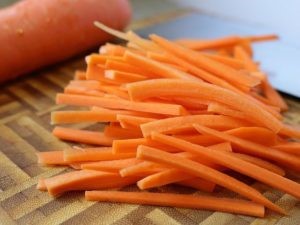 2 мм х 2 мм х 4 см Brunoise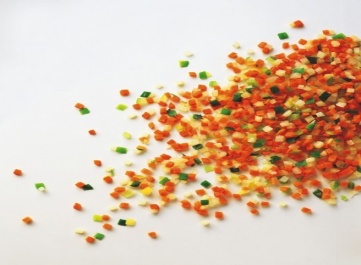 2 мм х 2 мм х 2 мм Macédoine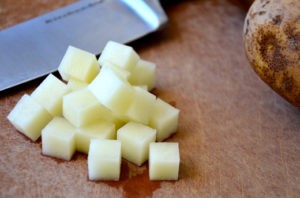 4 мм х 4 мм х 4 мм Jardinière 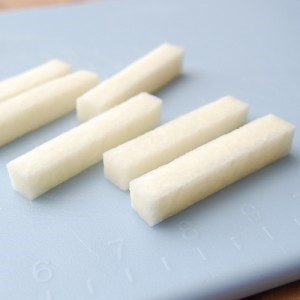 4 мм х 4 мм х 4 см Paysanne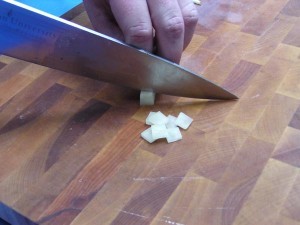 10 мм х 10 мм х 2 мм 